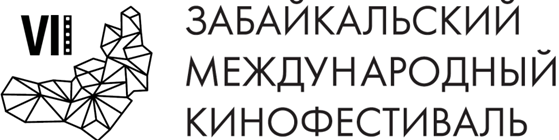 Чита, 5 мая 2018 годаТоржественная церемония открытия Седьмого Забайкальского международного кинофестиваля состоится  31 мая 2018 года в Забайкальской Краевой филармонии. Седьмой Забайкальский международный кинофестиваль традиционно объединит  лучших деятелей отечественного и мирового кино в Чите. Гостями фестиваля станут актеры театра и кино, певцы, режиссеры, продюсеры.Темой Церемонии Открытия кинофестиваля в этом году станет история кино – от черно-белых фильмов до современных технологий. Именно поэтому гостей в зале будет встречать проекционное шоу в формате 3D, изображения которого обладают трехмерным объемом и являются последней новинкой в сфере кинотехнологий. Также на церемонии открытия гостей ожидают музыкальные постановки, хореографические номера, выступления актеров театра и кино, подготовленные специально для кинофестиваля. Зрители церемонии смогут познакомиться с фильмами, вошедшими в конкурсные и внеконкурсные программы фестиваля и членами международного жюри, которым предстоит отбор лучших картин в основном конкурсе и конкурсе молодежных фильмов «Новый взгляд». Ведущими торжественной церемонии открытия выступят заслуженная артистка России Ольга Кабо и актер Андрей Мерзликин.Среди гостей и участников торжественной церемонии открытия:  президент ЗМКФ, народный артист РСФСР Александр Михайлов, председатель международного жюри режиссер Вадим Абдрашитов, члены международного жюри – народная артистка РФ Ирина Розанова, продюсер из Великобритании Патрик Фон Сыховски, китайская актриса Бадема, председатель конкурса «Новый взгляд» Анна Михайловская. Церемонию открытия также посетят актеры театра и кино Валерий Баринов, Юрий Чернов, Георгий Дронов, Наталия Селивёрстова, Лариса Лужина, Анна Ардова, Ольга Будина, Дмитрий Павленко, Инга Оболдина, Ирина Медведева, Рита Солнцева и многие другие.Организатор кинофестиваля – Ассоциация инициативных граждан по содействию сохранения и развития этнографической культуры Сибири «Забайкальское Землячество». Кинофестиваль проводится при поддержке Губернатора, Правительства и Министерства Культуры Забайкальского Края.Генеральный спонсор кинофестиваля – ПАО «ГМК «Норильский никель»Ведущий спонсор кинофестиваля – ЗАО «ИнтерМедиаГруп»Cпонсор кинофестиваля – «Сибирская угольно энергетическая компания»Спонсор кинофестиваля – Байкальская Горная КомпанияСпонсор кинофестиваля – сеть супермаркетов «Дочки & Сыночки»Официальный перевозчик кинофестиваля – S7 AIRLINESПартнеры кинофестиваля:– банк ВТБ– компания «Группа ВИЮР»– клиника «Азия Спа»– дом меха и кожи «Зимушка»Ведущий телевизионный партнер – ТК «Альтес»Ведущий интернет партнер – 75.руИнформационные партнеры кинофестиваля:- портал Wday.ru- проект Андрея Малахова StarHit- газета «Забайкальский рабочий»- городской портал «Чита сейчас»- радио «Сибирь»Президент кинофестиваля – народный артист РСФСР Александр Михайлов.Официальный сайт кинофестиваля – www.zmkf.ru